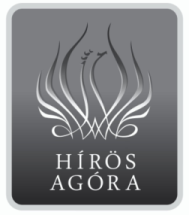 Beszámoló a XXXI. Kecskeméti Tavasz Fesztivál megvalósításárólA Hírös Agóra Kulturális és Ifjúsági Központ Nonprofit Kft. az NKA Kulturális Fesztiválok Kollégiumától 1.000.000 Ft vissza nem térítendő támogatást kapott a XXXI. Kecskeméti Tavaszi Fesztivál megrendezésére 2016. március 3. és 2016. március 31. között.I./	SZAKMAI BESZÁMOLÓI.1.	A pályázati téma megvalósításának körülményei, a megvalósított program részletes leírása, eredményessége és szakmai hatásai	A XXXI. Kecskeméti Tavaszi Fesztivált 2016. március 3. és március 31. között rendezte meg a Hírös Agóra Kulturális és Ifjúsági Központ Nonprofit Kft.	A fesztivál programjáról 2015. októberében egy 8 fős művészeti tanács döntött. 	Tagjai: 	Balanyi Károly grafikusművész          	Cseke Péter színész, színházigazgató          	Dratsay Ákos fuvolaművész          	Rosta Szabolcs múzeum igazgató          	Gerhát László karmester          	Lóránd Klára művészettörténész          	Ladics Mónika, a Polgármesteri Hivatal irodavezetője          	Bak Lajos, a Kulturális Központ ügyvezető igazgatójaA fesztivál művészeti tanácsának javaslata alapján Kecskemét Megyei Jogú Város Önkormányzatának Értékmegőrzési Bizottsága 5/2016.(II.15.) Émb. számú határozatával jóváhagyta a fesztivál programtervét.Március 3-án a világhírű Royal Russian Balett nagyszerű Hattyúk tava című előadásával kezdődött a fesztivál.  Másnap, 4-én Bagi Béla kecskeméti festőművész emlékkiállításának megnyitójára vártuk az érdeklődőket. Március 8-án emlékkonferenciát rendeztünk a Forrás Kiadó szervezésében Német Lászlóról, ahol az előadók, irodalomtörténészek és történészek Németh Lászlónak elsősorban Kecskeméthez fűződő viszonyát tárták fel. Március 11-én este két jubiláló együttes közös koncertjére került sor. Az 50 éves Kecskeméti Szimfonikus Zenekar és az 55 éves Cantus Nobilis kórus együtt szólaltatta meg Kodály Zoltán Missa Brevis című művét. Az esten közreműködött Fülei Balázs zongoraművész, akivel egy Richard Strauss művet adott elő a zenekar. Természetesen ennek a koncertnek a műsorából sem hiányozhatott Bartók mű a Bartók év tiszteletére. Március 10-én egy újdonsággal, játékos ismeretterjesztő formával gazdagította a Katona József Könyvtár a fesztivál programját. A Katona József tudástár gazdag ismeretanyagát szórakoztató formában bemutató online  játék, mely új ismeretekkel gazdagította a  résztvevőket. Március 12-én délelőtt „A Schenk-féle „Mini emberke” című kiállítást és a hozzá kapcsolódó rendezvényeket a Szórakaténusz Játékmúzeum és Műhely szervezte. A szülői visszaemlékezések alkalma a vártnál is élénkebb érdeklődést váltott ki; az ország minden részéről ideérkező családok felnőtt tagjai mutatták meg játékaikat gyermekeiknek a kiállításunkon keresztül.Különlegességként említhetjük Pump Károly fotóművészt, Baja város díszpolgárát, aki évtizedeken keresztül a playmobil német cég reklámfotósa volt. Egyik munkáját a Szórakaténusz kiállítására kölcsönözte. Munkássága mára a játéktörténet egy része. A kiállítás-megnyitó napján: „Nekem is volt Schenk játékom! Gyűjtők, játékosok, nosztalgiázni vágyók délutánja”-t rendezték meg. A rendezvényen számos gyűjtő is aktívan részt vett.Március 13-án 10 órakor a Nemzeti ünnepünkre hangolódva népzenei műsorra vártuk a gyerekeket az Otthon moziba. A Görömbő kompánia népmesével, népdallal és néptánccal ismertette meg a kicsiket és nagyokat. Megszólaltak a népi hangszerek és az előadás végén táncra perdültek a gyerekek.Délután a szintén jubileumot ünneplő (30) Kecskeméti Városi Fúvószenekar adott nagy sikerű koncertet a Piarista Gimnázium dísztermében.  Március 13-án este a különleges Hair előadást láthatta az érdeklődő közönség a Hírös Agóra színháztermében. A Mohácsi testvérek által átírt és rendezett musical mérsékelt sikert hozott. Szintén 13-án indította a Ciróka Bábszínház Régmúlt idők a mesék tükrében című sorozatát, amelyben a Vojtina Bábszínház és a Tatay színház 1 – 1 előadását is megtekinthették az érdeklődők.Március 14-én a világzene volt a főszereplő, mert e napon rendezte meg az Eurokult Egyesület a Világzenei Együttlét című eseményét. Közösségteremtő esemény: nemcsak az embereket hozza össze, hanem különböző stílusok, korok, népcsoportok zenei elemei fonódnak egymásba szerves egészet képezve a jelenlévő közönséggel. A rendezvényen nemcsak szórakozni lehet, hanem a legkiválóbb hangszeres mesterektől is elleshető egy-két fogás a workshopokon.Március 16-án Kecskemét város értékeinek, identitásának bemutatását megcélzó témához szorosan kapcsolódó kiállítást nyitott a Bozsó gyűjtemény Alföld a művészetben címmel. Az alföldi festészet tematikája ismét a művészettörténeti feldolgozások homlokterébe került. A kiállított alkotások új kontextusba helyezték a magyar művészet 19. század közepétől napjainkig tartó folyamatainak egy alapvetően fontos egységét.A Kecskeméti Tavaszi Fesztivál gyermekművészeti programjának  része a Gyermekek a művészetben rendezvénysorozat, ahol igényes, a fesztivál témájához kapcsolódó zenei programot nyújtunk a befogadó iskolák tanulóinak. A vendéglátók szintén bemutatkoztak tehetséggondozó művészeti csoportjaik műsorával. Így válnak alkotó, tevékeny résztvevőivé a tavaszi fesztivál programjának. A műsorokban fellépett a Csörömpölők együttes és a Bahorka Társulat.A XXXI. Kecskeméti Tavaszi Fesztivál egyik rangos programja volt Geszler Mária Munkácsy- és Gádor István-díjas keramikusművész kiállítása a Kecskeméti Kortárs Művészeti Műhelyek Kápolna Galériájában. Geszler Mária a kortárs magyar iparművészet emblematikus alakja, itthon és külföldön is nagy tekintélyű keramikusművészként tisztelik, aki idén ünnepli 75. születésnapját. Szoros szálakkal kötődik a Nemzetközi Kerámia Stúdióhoz, tevékeny részese volt a stúdió alapításának, 1978 és 2002 között tizennégy ösztöndíjas időszakban dolgozott a műhelyben, s napjainkig rendszeres, évente visszajáró alkotónk.Március 17-én régi ismerőst üdvözölhettünk ismét Kecskeméten.  Domenico Menini már két alkalommal kápráztatta el hangjával a kecskeméti közönséget, s most immár egy új formációval, Quartettel lépett föl ismét igen nagy sikerrel.Ezen a napon nyitottuk meg az Erdélyi Építészeti Biennálét, mely az Emlékezet és Kommunikáció címet viselte. A kiállítás az elmúlt két év, észak-nyugat Erdély, illetve a hajdani Partium hét megyéjében működő építész irodák legjobban sikerült terveit, megvalósult épületeit, és a szakma érdekében tett legérdekesebb kulturális tevékenységeit mutatta be.Szintén ezen a napon kezdődött a jubileumi X. Fringe Fesztivál, mely a „Fürödj a kultúrában!” alcímet viselte. Több napon, több helyszínen, szerkesztett műsorok keretében kínáltak bemutatkozási lehetőséget a 14-30 éves alkotó fiataloknak minden művészeti ágban. Erénye és sajátossága a fesztiválnak, hogy ösztönzi a fiatalokat az alkotó munkára, az értékteremtésre és annak megbecsülésére. A jó hangulatú programhelyszínek, színvonalas műsorok mellett kiemelkedett a fesztivál közösségteremtő ereje. A fiatal kortárs alkotók produktumai a fiatalabb korosztályhoz tartozó közönséget is sikerrel szólították meg. Katona József Könyvtár évek óta rendez játékos irodalmi foglalkozásokat a fiókkönyvtárakban és szolgáltató helyeken. Így ez évben 24 helyen rendezett gyermekprogramot, amelyeken kortárs szerzők értékes, frissen megjelent alkotásait ismertette meg a gyerekekkel és pedagógusokkal.Március 18-án az Eszter-lánc mesezenekar előadásában élvezte a kisiskolás közönség az élő zene varázsát. Az előadáson Varró Dániel költő írásait hangszerelték meg az együttes tagjai.Szilágyi Varga Zoltán Balázs Béla-díjas grafikusművész, rajzfilmrendező nyitotta meg március 18-án Szutor Gabriella grafikusművész, tojásdíszítő kiállítását. Az Európában elismert szaktekintélynek számító alkotó közel két évtizede foglalkozik tojásdíszítéssel. A „Szutor-tojások” az évek alatt a védjegyévé váltak. Szutor Gabriella műremekei a törékeny anyagba formált maradandóság  tárgyai. Elvarázsolnak bennünket kreatív, könnyed játékosságukkal, bemutatják az alkotó kivételes mesterségbeli tudását, kísérletező kedvét. De a légiességük sejtetni engedi a nagy önfegyelmet igénylő, kemény alkotómunkát is.Szintén ezen a napon indult a XXV. Nemzetközi Bohém Ragtime & Jazz Fesztivál. A fesztiválon amerikai, kanadai, holland, francia, norvég, szlovák fellépőket köszönthettünk. A három nap alatt 5 koncert hatalmas siker volt. Minden alkalommal teltház (600 fő/előadás) ünnepelte a fellépőket.Március 21én 18 órakor a Gólem projektjét láthatta a 600 fős közönség. A kibeszéletlen, eltemetett történelmi emlékezet feldolgozására tett kísérletet a Gólem Színház Lefitymálva előadásával.Az előadás után pedig párbeszédre hívta a közönségből erre vállalkozókat. Hogyan dolgozik az idegengyűlölet ellen egy színház, és miért megy turnéra ingyen 12 vidéki településre? Az előadás után kis kóser szilvapálinka és flódni kóstoló várta a közönséget. Március 21-én a Kecskeméti Zenészkör közösen rendezett kortárs zenei koncertet a Magyar Művészeti Akadémiával a Kodály iskolában. Az MMA zeneszerző tagjainak művei hangzottak fel.Március 21 és 25 között 7. alkalommal rendezte meg a Katona József Színház a Színművészeti Egyetemek találkozóját. Az idei találkozón 3 országból 5 egyetem összesen 7 előadással mutatkozott be és a Színház- és Filmművészeti Egyetem 6x6-os osztályának és a DokMA osztályának vizsgafilmjeit láthatta a közönség az új Kelemen László Kamaraszínházban.Március 22-én nyílt meg a VIII. Kortárs Keresztény Ikonográfiai Biennálé. Országos hírneve, vallásos témája miatt az átlagosnál szélesebb körű a célközönsége, melyet 2016-ban is a helyiifjúságot és felnőtteket egyaránt megcélzó programok tettek még teljesebbé. A biennále aktuális témája a magyar és magyarországi szentek voltak.Március 22-én délután az Éneklő Ifjúság Kórusbemutatóra vártuk a város középiskolás kórusait. Az Éneklő Ifjúság Kórusmozgalom Kodály Zoltán és Bárdos Lajos kezdeményezésére indult el még a múlt század első felében. Hagyomány, és egyben élő, ösztönző alkalom ez a résztvevő iskolák kórusainak. Alkalom a város közönsége előtti bemutatkozásra, alkalom a megmérettetésre, alkalom a szakmai munka ellenőrzésére. Ugyanakkor hatalmas élmény a közönségnek, hiszen az élő, igényes kórusmuzsika ma is népszerű.Ugyan ezen a napon este a Magna Cum Laude és a Magyar Virtuózok Kamarazenekar adott hatalmas sikerű koncertet. Mind látványban, mind zenében igen magas minőséget képviselt ez a formáció.Március 23-án a Kodály iskolában emlékeztünk Mozart születésének 260. halálának pedig 225. évfordulójára. . Ebből az alkalomból a Kodály Iskola,- tanárai és diákjai részvételével - olyan programot állított össze, amely az egyetemes zseni két olyan oldalát mutatta be, amely csak látszólag ellentmondásos, de korántsem az, ha figyelembe vesszük Mozart jellemének, zenei nyelvezetének komplexitását, összetettségét, teljességét.A program címe. „Szent és profán”, és ez lehetőséget adott arra, hogy szakrális oratórikus mű mellett, játékos, gáláns versenymű, valamint tánctételek is felcsendüljenek. Ezt a kettősséget mutatta be az operarészletekből összeállított blokk is. A Pusker Imre által vezetett szakközépiskolai zenekar, egyesített „Fesztivál kórus” mellett felléptek az iskola művésztanárai, valamint növendékei.Március 24-én a Katona József Könyvtárban Bánk bán árnyéka címmel színháztörténeti előadás hangzott el Katona Józsefről és koráról.Március 25 és 28 között rendezte meg a Szórakaténusz Játékmúzeum a 22. Sárkányeresztő Találkozót és Húsvéti Játéknapot. A program évek óta visszatérő esemény, a Szórakaténuszban megrendezett sárkányépítő és tojásíró foglalkozások mellett a program fő rendezvénye a fesztivál jellegű sárkányeresztő találkozó a Kápolna réten. A szombati napon a Húsvét jegyében Szelesné Kása Ilona vezetésével tojásíró foglalkozáson vehettek részt az érdeklődők. A tojásírás hagyományos módon méhviasszal, írókával történt, a festőké pedig - ugyancsak a hagyományokat követően - hagymahéj főzete volt.Március 29-én új bemutatóval várta a Kecskemét Táncegyüttes a Hírös Agóra közönségét. Páratlanul címmel egy táncszínházi előadást láthatott a színháztermet zsúfolásig megtöltő közönség, amelyben az első részben a férfiak mutatták be a fegyvertáncoktól a verbunkosig táncaikat, a második részben a lányok a Női sorsokról meséltek a tánc nyelvén.A fesztivált a kecskeméti Csík János 50 éves lemezbemutató koncertjével zártuk. .“Az “Úgy élni mint a fák” c. album méltó lenyomata annak az érzésvilágnak, amely tükrözi Csík János zenei világát. A fa, amely meleget ad, hangszerek testeként kelt életre zenei érzéseket és megannyi pillanatban válik életünk részévé. Mégis a közeg, amelyben legtermészetesebb módon él, az erdő.A sok szín mellett mégis egységesnek érezhetjük az albumot, hiszen a megszólaló versek és zenei gondolatok mind-mind egy igaz ember, Csík János életéről mesélnek – a hagyományból való táplálkozásról és mindannak továbbadásáról. Az lemezbemutató koncerten szerepeltek autentikus népzenei darabok és saját szerzemények is olyan művész-barátok közreműködésével ,mint Ferenczi György és a Rackajam, Dresch Mihály, Pál István Szalonna,vagy a Csík zenekar néhány tagja, Széles András citerás és egy táncos pár.1/2. A 2016. évi Kecskeméti Tavaszi Fesztivál szakmai vonatkozásai, tapasztalatai, a megvalósítás eredményessége	A 2016. évi Kecskeméti Tavaszi Fesztivált a jubileumok jellemezték.	A programok súlypontja ezek a rendezvények voltak.	          A Fringe fesztivál céljait és szellemiségét tekintve egészében a magyar nemzeti értékek ápolását képviseli: „..ösztönözni a fiatalokat az alkotó munkára, az értékteremtésre és annak megbecsülésére..”        	Nagy érdeklődés kísérte a Kecskemét Táncegyüttes újszerű, táncszínházi műsorának bemutatóját.         Bekapcsolódtunk a Bábszínházi Világnap rendezvényeibe, most a Ciróka Bábszínház próbatermeit nyitották meg. Beleshettek az érdeklődők a következő bemutató próbafolyamataiba. Az 1970-80-as évek tömeges magyar játékkultúrájával foglalkozó kiállítás eddig még nem volt a Szórakaténuszban. A kiállítás új látogatói réteget mozgatott meg, fiatal szülők generációját. Lényeges szempont a személyesség, a gyűjtés koronkénti változása.A Világzenei Együttléten újszerű volt a Doromb workshop és a felhang éneklés workshop.A Bozsó gyűjteménybe eddig ismeretlen vagy lappangó műveket emeltek be a kiállítási anyagba.A Gyermekek a művészetben érzékenyítő programeleme volt a  siketek jelnyelvének  bemutatása: a jeleléssel kísért megzenésített vers, mely alkalmat adott az ép hallású gyerekeknek a siketek és a nagyot hallók világába való bepillantásra, a témával kapcsolatos ismereteik gyarapítására.A Bohém Fesztivál a különlegességek fesztiválja: a fesztivál filozófiája szerint olyan ragtime- és tradicionális jazzegyüttesek, szólisták lépnek fel, akik a világ legjobbjai közé tartoznak és valamilyen szempontból különlegesek – stílusban, hangszer összeállításban, repertoárban... És persze mindannyian bohémek.A Gólem színház előadására olyan nagy volt az érdeklődés, hogy az előre betervezett helyszínt (Otthon mozi) módosítanunk kellett egy nagyobbra (Kulturális Központ). Az ingyenesség és a kíváncsiság vonzotta a közönséget.A Szín-tár programja az egyetemek vizsgaelőadásain túl újabb off programmal is gazdagodott: mozgáspróba látogatással a Kecskemét City Balett táncosa, Katonka Zoltán vezetésével.A Kortárs Keresztény Ikonográfiai Biennálé ma már nyugodtan tekinthető a „kecskemétiség” egyik összetevőjének. Kecskemét sajátossága éppen a „nagyszámú és sokszínű egyediségben” van, s ennek ma már egy, igaz még szerény eleme a keresztény biennále, s a hozzá kapcsolódó, egyre nagyobb és jelentősebb gyűjtemény.Az Éneklő Ifjúság Kórustalálkozó ez alkalommal is bizonyította, hogy igényes szakmai és közösségi összetartó erőt jelent. Meg lehet nyerni fiatalokat az igényes, magas színvonalú művészetnek. Élményt nyújt közönségnek, előadóknak. /A hangversenyen 270 diák énekelt./Nagy sikert aratott a Kápolna réten a Sárkányeresztő találkozón újdonságként a Kiskun hagyományőrző Sportegyesület harci sportjátékok bemutatójával, tanításával.A XXXI. Kecskeméti Tavaszi Fesztiválon 33 belépődíjas és 107 ingyenes program volt, amelyeket 18750 fő tekintett meg. A látogatók kb. 15 %-a külföldi volt. A 140 programot 1964 fellépő adta elő. A fesztivál munkáját 107 önkéntes segítette.I.3.	A fesztivál technikai adatai	2016. március 3. 19 óra 	Helyszín: Hírös Agóra Kulturális Központ				Hattyúk tava                                                	Látogatói létszám: 430 fő				Közreműködői létszám: 30 fő         2016. március 4- 31.       	Helyszín: Hírös Agóra Kulturális Központ                                                   	Bagi Béla emlékkiállítás                                                 	Látogatói létszám: 628 fő				Közreműködői létszám: 5 fő        2016. március 8. 14 óra           	Helyszín: Kápolna Ggaléria		                       	Németh László emlékkonferencia	                                          	 Látogatói létszám: 90 fő                                                        Közreműködői létszám:  5 fő         2016. március 11. 19 óra          Helyszín: Hírös Agóra Kulturális Központ		                      Kecskeméti Szimfonikus Zenekar és a Cantus Nobilis Kórus                     koncertje	                                          	  Látogatói létszám: 550fő                                                        Közreműködői létszám: 60 fő          2016. március 10-31.       Helyszín: Katona József Könyvtár 			          Katona József tudástár			          Látogatói létszám: 50 fő			         Közreműködői létszám: 1 fő        2016. március 12-31.	Helyszín: Szórakaténusz Játékmúzeum és Műhely                                                    A Schenk-féle mini emberke                                                    Látogatói létszám:  600 fő		                   Közreműködői létszám: 6 fő        2016. március 13. 10 óra         Helyszín: Hírös Agóra Otthon Mozi	                      Görömbő kompánia	                                          Látogatói létszám: 60 fő                                                   Közreműködői létszám: 6 fő          2016. március 13.11.00	      Helyszín: Ciróka Bábszínház			      A rézerdő lakói			     Látogatói létszám:  39 fő			     Közreműködői létszám: 7 fő     2016. március 13. 15 óra         Helyszín: Piarista Gimnázium díszterme	                      A Kecskeméti Város Fúvószenekar és a Kecskeméti Ifjúsági                                                     Fúvószenekar 30 éves jubileumi koncertje	                                             Látogatói létszám: 250fő                                                      Közreműködői létszám: 40 fő       2016. március 13. 19 óra          Helyszín: Hírös Agóra Kulturális Központ		                      Hair - musical	                                          	Látogatói létszám: 435 fő                                                     Közreműködői létszám: 30fő      2016. március 14. 19.00-24.00  Helyszín: Hírös Város Turisztikai Központ                                                    Világzenei Együttlét                                                    Látogatói létszám: 184 fő			        Közreműködői létszám: 7 fő     2016. március 16. 9.00          Helyszín: Damjanich János általános iskola                                                Varázskréta                                                 Látogatói létszám: 200fő		                  Közreműködői létszám: 6 fő     2016. március 16. 16 óra        Helyszín: Bozsó Gyűjtemény                                                 Alföld a művészetben                                                 Látogatói létszám: 856 fő		                  Közreműködői létszám: 3fő     2016. március 17. 9.00          Helyszín: Mathiász János Általános Iskola                                                Varázskréta                                                 Látogatói létszám: 200 fő		                  Közreműködői létszám: 6 fő    2016. március 17 – 31.           Helyszín: Kápolna Galéria                                                 Tájképi alakzatok/Torzók – Geszler Mária kiállítása                                                 Látogatói létszám: 138 fő		                  Közreműködői létszám: 2 fő    2016. március 17- 30.       	    Helyszín: Hírös Agóra Kulturális Központ                                                   	Erdélyi Építészeti Biennálé 2015                                                 	Látogatói létszám: 250 fő				Közreműködői létszám: 3 fő2016. március 17. 19 óra         Helyszín: Hírös Agóra Otthon Mozi	                      Parlami D’Amore	                                          Látogatói létszám: 146 fő                                                   Közreműködői létszám: 8 fő      2016. március 17-20.	Helyszín: Hírös Agóra Ifjúsági Otthon és a város egyéb közösségi    terei			X. Kecskemét Fringe			Látogatói létszám: 3000 fő			Közreműködői létszám:  600 fő   2016. március 18.	14 óra    Helyszín: Katona József Könyvtár és fiókkönyvtárai, valamint                                                 	szolgáltató helyei a kecskeméti kistérségben                                            Zokninemtalálgató – Eszterlánc zenekar koncertje			Látogatói létszám: 1391 fő			Közreműködői létszám: 5 fő    2016. március 18. 14.00    Helyszín: Lánchíd Utcai Sport Általános iskola                                                Gyere ki te tubarózsa                                                 Látogatói létszám: 210 fő		                  Közreműködői létszám: 5 fő 2016. március 18 – 31.         Helyszín: Hírös Agóra Kulturális Központ                                                   	Szutor Gabriella grafikusművész, tojásdíszítő kiállítása                                                 	Látogatói létszám: 385 fő				Közreműködői létszám: 5 fő2016. március 18. 14 óra	Helyszín: Katona József Emlékház			Előadások Katona Józsefről			Látogatói létszám: 30 fő			Közreműködői létszám: 2 fő2016. március 18-20.	Helyszín: Hírös Agóra Kulturális Központ			XXV. Nemzetközi Bohém Ragtime & Jazz Fesztivál			Látogatói létszám: 2294 fő			Közreműködői létszám: 38 fő 2016. március 20. 10.30	Helyszín: Ciróka Bábszínház			Boldog képek			Látogatói létszám: 100 fő			Közreműködői létszám:  12 fő  2016. március 21. 10-12	Helyszín: Ciróka Bábszínház			Bábszínházi világnap			Látogatói létszám:  200 főKözreműködői létszám: 50 fő2016. március 21. 18 óra          Helyszín: Hírös Agóra Kulturális Központ		                                                             Vinnai András: Lefitymálva	                                      Látogatói létszám: 600 fő                                               Közreműködői létszám: 10 fő  2016. március 21. 18.30 óra 	Helyszín: Kodály Iskola                                            A Kecskeméti Zenészkör szervezésében énekkari és kamarahangverseny                                             Látogatói létszám: 300 fő			Közreműködői létszám: 110 fő2016. március 21-25.   Helyszín: Katona József Színház                                              7. SZÍN-TÁR - Színművészeti Egyetemek 6. Találkozója                                              Látogatói létszám: 591fő			Közreműködői létszám: 89 fő2016. március 22. 14 óra	Helyszín: Cifrapalota			VIII. Kortárs Keresztény Ikonográfiai Biennálé			Látogatói létszám:  946 fő			Közreműködői létszám: 122 fő2016. március 22. 17.00 óra 	Helyszín: Kodály Iskola                                            Éneklő Ifjúság kórusbemutató és minősítő hangverseny                                            Látogatói létszám:  300 fő			Közreműködői létszám: 270 fő2016. március 22. 19 óra          Helyszín: Hírös Agóra Kulturális Központ		                                                             Csak ülünk és zenélünk – Magna Cum Laude koncert	                                      Látogatói létszám: 545 fő                                               Közreműködői létszám: 25 fő  2016. március 23. 18.00 óra 	Helyszín: Kodály Iskola                                            Mozart – Szent és profán                                            Látogatói létszám:  200fő			Közreműködői létszám: 64 fő2016. március 24. 17 óra	Helyszín: Katona József Könyvtár			Bánk bán árnyékában			Látogatói létszám: 52 fő			Közreműködői létszám: 3 fő 2016. március 25-26	Helyszín: Szórakaténusz Játékmúzeum és Műhely                                            Sárkányépítés                                           Látogatói létszám: 30fő           Közreműködői létszám: 5fő 2016. március 26. 17.00	Helyszín: Ciróka Bábszínház			Vitéz László vándorúton			Látogatói létszám:  100 fő			Közreműködői létszám:  20fő 2016. március 28.  11.00-18.00	Helyszín: Kápolna rét                                                        Sárkányeresztő találkozó                                                      Látogatói létszám: 1378 fő		                       Közreműködői létszám: 18 fő 2016. március 29. 19 óra          Helyszín: Hírös Agóra Kulturális Központ		                                                             Páratlanul – a Kecskemét Táncegyüttes műsora	                                      Látogatói létszám: 600fő                                               Közreműködői létszám: 130 fő  2016. március 30. 19 óra          Helyszín: Hírös Agóra Kulturális Központ		                                                             Úgy élni mint a fák  Csík János 50	                                      Látogatói létszám: 491 fő                                               Közreműködői létszám: 25 fő  Kecskemét, 2016. május 20.                                                                                                                Bak Lajos		                                                                                                       ügyvezető igazgató	